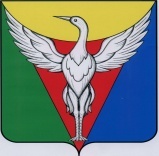 АДМИНИСТРАЦИЯ КОЧЕРДЫКСКОГО СЕЛЬСКОГО  ПОСЕЛЕНИЯ  ОКТЯБРЬСКОГО МУНИЦИПАЛЬНОГО РАЙОНАЧЕЛЯБИНСКОЙ ОБЛАСТИРАСПОРЯЖЕНИЕот «13» апреля 2020 г.  № 10-рО мерах поддержки субъектов малого и среднего предпринимательства в Лысковском сельском поселении Октябрьского муниципального района Во исполнение распоряжения Правительства Российской Федерации от 19 марта 2020 г. N 670-р,  Плана мероприятий по обеспечению устойчивого развития экономики Челябинской области в условиях ухудшения ситуации в связи с распространением новой коронавирусной инфекции, утвержденного Губернатором Челябинской области 23.03.2020 г., и распоряжения Администрации Октябрьского муниципального района от 07 апреля 2020 г. № 175-р:1. По договорам аренды, заключенным с субъектами малого и среднего предпринимательства, при предоставлении земельных участков, имущества, находящегося в муниципальной собственности Лысковского сельского поселения   1.1. обеспечить  в течение 5 рабочих дней со дня обращения субъекта малого и среднего предпринимательства заключение дополнительного соглашения, предусматривающего отсрочку перечисления арендной платы, предусмотренной в 2020 году, и ее уплату в 2021 году равными частями в сроки, предусмотренные договором аренды, или на иных условиях, предложенных арендатором, по согласованию сторон;1.2. уведомить в течение 3 рабочих дней со дня вступления в силу настоящего распоряжения субъектов малого и среднего предпринимательства о возможности  заключения дополнительного соглашения (при необходимости)  в соответствии с требованиями пункта 1.1.2. По договорам аренды, заключенным подведомственными Лысковскому сельскому поселению муниципальными унитарными предприятиями и муниципальными учреждениями с субъектами малого и среднего предпринимательства, при предоставлении имущества, находящегося в муниципальной собственности Лысковского сельского поселения и закрепленного на праве хозяйственного ведения или оперативного управления2.1.  обеспечить заключение подведомственными муниципальными унитарными предприятиями и муниципальными учреждениями в течение 5 рабочих дней со дня обращения субъекта малого и среднего предпринимательства дополнительного соглашения, предусматривающего отсрочку перечисления арендной платы, предусмотренной в 2020 году, и ее уплату в 2021 году равными частями в сроки, предусмотренные договором аренды, или на иных условиях, предложенных арендатором, по согласованию сторон;2.2. уведомить в течение 3 рабочих дней со дня вступления в силу настоящего распоряжения субъектов малого и среднего предпринимательства о возможности  заключения дополнительного соглашения (при необходимости)  в соответствии с требованиями пункта 2.1.3. Настоящее распоряжение подлежит размещению на официальном сайте администрации Лысковского сельского поселения в сети «Интернет».Глава  Лысковского 
           сельского поселения	    		                                  В.И. Оплетаев